REQUERIMENTO Nº 177/2018Requer Voto de Pesar pelo falecimento do SR. JOSÉ VICENTE BORGES, ocorrido recentemente. Senhor Presidente, Nos termos do Art. 102, Inciso IV, do Regimento Interno desta Casa de Leis, requeiro a Vossa Excelência que se digne a registrar nos anais desta Casa de Leis voto de profundo pesar pelo falecimento do Sr. José Vicente Borges, ocorrido no último dia 31 de janeiro. Requeiro, ainda, que desta manifestação seja dada ciência aos seus familiares, encaminhando cópia do presente à Rua Timbiras, 29, Jardim São Francisco, nesta cidade.Justificativa:O Sr. José Vicente Borges tinha 78 anos e era casado com Claudete Barioto Borges e deixou os filhos Vagner, Carlos e Elaine.Benquisto por todos os familiares e amigos, seu passamento causou grande consternação e saudades; todavia, sua memória há de ser cultuada por todos que em vida o amaram.Que Deus esteja presente nesse momento de separação e dor, para lhes dar força e consolo.É, pois, este o Voto, através da Câmara de Vereadores, em homenagem póstuma e em sinal de solidariedade.                    Plenário “Dr. Tancredo Neves”, 31 de janeiro de 2018. José Antonio FerreiraDr. José-Vereador-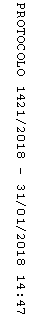 